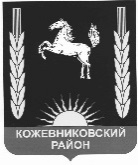 ДУМА  КОЖЕВНИКОВСКОГО  РАЙОНАРЕШЕНИЕ28.02.2023                                                                                                                           № 166 с. Кожевниково   Кожевниковского  района  Томской областиИнформация о ходе реализации муниципальной программы «Развитие коммунальной инфраструктуры Кожевниковского района на период 2021-2026 годы» за 2022 год В соответствии, Федеральным законом от 06 октября 2003 № 131-ФЗ «Об общих принципах организации местного самоуправления в Российской Федерации», Федеральным законом от 09 февраля 2009 года № 8-ФЗ «Об обеспечении доступа к информации о деятельности государственных органов и органов местного самоуправления», заслушав и обсудив информацию начальника отдела муниципального хозяйства Администрации Кожевниковского района Нестерова В.В.   о ходе реализации муниципальной программы «Развитие коммунальной инфраструктуры Кожевниковского района на период 2021-2026 годы» за 2022 год, ДУМА КОЖЕВНИКОВСКОГО РАЙОНА РЕШИЛА:1. Информация о ходе реализации муниципальной программы «Развитие коммунальной инфраструктуры Кожевниковского района на период 2021-2026 годы» за 2022 год принять к сведению согласно приложению. 2. Настоящее решение разместить на официальном сайте органов местного самоуправления Кожевниковского района в информационно-телекоммуникационной сети «Интернет»  http://kogadm.ru/.Председатель Думы Кожевниковского района                                                                           Т.А. РомашоваГлава Кожевниковского района                                                                                 В.В. КучерПриложениек решению Думы Кожевниковского района от 28.02.2023 № 166Информация о ходе реализации муниципальной программы «Развитие коммунальной инфраструктуры Кожевниковского района на период 2021-2026 годы» за 2022 год Государственная программа направленная на достижение цели Стратегии социально-экономического развития Томской области до 2030 года, утвержденная постановлением Законодательной Думы Томской области от 26 марта 2015 № 2580, "Сбалансированное территориальное развитие за счет развития инфраструктуры в Томской области". В качестве стратегической цели развития Томской области определен высокий уровень благосостояния населения и стандартов качества жизни, а в числе среднесрочных целей указанной Стратегии - развитую инфраструктуру и благоприятные условия для жизни, работы, отдыха и воспитания детей, что предполагает проведение модернизации жилищно-коммунального хозяйства Томской области.Основу Программы составляет система программных мероприятий, направленных на развитие коммунальной инфраструктуры, решение проблемных вопросов, обусловленных высоким уровнем износа объектов коммунальной инфраструктуры и необходимостью приведения их в соответствие с современными требованиями к надежности, качеству их работы и энергетической эффективности в сфере коммунального хозяйства Кожевниковского района.Муниципальная программа «Развитие коммунальной инфраструктуры Кожевниковского района на период 2021-2026 годы» утверждена Постановлением № 590 от 10.11.2020 года.В программу входят следующие цели:Развитие коммунальной инфраструктуры и повышение энергоэффективности в Кожевниковском районе.Перечень мероприятий Программы (Основные задачи)1. Приведение объектов водоснабжения и теплоснабжения в Кожевниковском районе в соответствие с современными требованиями к надежности, качеству их работы и энергетической эффективности включает в себя следующие основные мероприятия: разработка ПСД, реконструкция сетей водоснабжения, бурение водозаборных скважин, капитальный ремонт водопроводов, капитальный ремонт сетей теплоснабжения, установка газовых котельных, реконструкция существующих котельных и т.д.2.Создание и развитие инфраструктуры в сфере обращения с твердыми коммунальными отходами в Кожевниковском районе мероприятия: обустройство контейнеров, обустройство контейнерных площадок.3. Энергосбережение и повышение энергоэффективности в Кожевниковском районе: в неё входят следующие мероприятия: повышение тепловой защиты зданий, строений, сооружений, тепловая изоляция трубопроводов и оборудования в зданиях, строениях, сооружениях, замена светильников с лампами накаливания на энергосберегающие лампы, дополнительные мероприятия повышения энергоэффективности внутридомовых инженерных систем, установка счетчиков, промывка и опрессовка системы отопления.4. Газоснабжение Кожевниковского района.5. Энергосбережение и энергоэффективность.6. Природоохранные мероприятия.Мероприятия, проведенные по муниципальной программе «Развитие коммунальной инфраструктуры Кожевниковского района на период 2021-2026 годы» в 2022году.Проведение капитальных ремонтов объектов коммунальной инфраструктуры в целях подготовки хозяйственного комплекса Томской области к безаварийному прохождению отопительного сезона 2022-2023 годов.Капитальный ремонт водозаборной скважины №69/80, расположенной по адресу: Томская область, Кожевниковский район, с. Чилино, ул. Городок, 12а, ОБ 1 659 000,00 руб., МБ - 317719,03 руб.Капитальный ремонт водозаборной скважины № Т-124/2010, расположенной по адресу: Томская область, Кожевниковский район, с. Кожевниково, ул. Гагарина, 30а, ОБ - 2552647,34руб., МБ - 355968,67 руб.Капитальный ремонт котельной (замена котельного оборудования), расположенного по адресу: Томская область, Кожевниковский район, с.Уртам, ул.Фрунзе,33 стр,2, МБ – 214500,00 руб.Проведение капитального ремонта объектов коммунальной инфраструктуры» (приобретение котлов напольных одноконтурных КОВ 63 СТн Сигнал., КОВ 100 СТн Сигнал) с. Кожевниково для газовой котельной по ул. Красноармейская МБ – 581 786,00 руб.Ремонт водопровода к зданию ФАП с. Новопокровка, ул. Садовая, 2Б МБ – 74673,00 руб.Замена участка водопроводной сети с. Батурино ул, Школьная МБ – 126659,00 руб.Подготовка проектной документации на объекты водоснабжения с. Кожевниково МБ - 977354,10 руб.На привидение объектов водоснабжения и теплоснабжения в Кожевниковском районе в соответствии с современными требованиями к надежности, качеству их работы и энергетической эффективности (подготовка к зиме) МБ – 181000,00 руб.Ассенизаторские услуги на очистных сооружениях с. Кожевниково, ремонтные работы на канализации очистных сооружений по ул. Гагарина, 2 МБ – 48637,00 руб.Замена дымовых труб котельных в с. Вороново и с. Чилино силами и на средства КР МУП «Комремстройхоз».Замена теплотрассы по ул. Калинина силами и на средства ООО «Служба Тепловой Энергии».Мероприятия, планируемые по муниципальной программе «Развитие коммунальной инфраструктуры Кожевниковского района на период 2021-2026 годы» в 2023 году.Подана заявка в Департамент жилищно-коммунального хозяйства и государственного жилищного надзора на проведение капитальных ремонтов объектов коммунальной инфраструктуры в целях подготовки хозяйственного комплекса Томской области к безаварийному прохождению отопительного сезона 2022-2023 годов. На все объекты имеются положительные заключения о проверке достоверности сметной стоимости.Капитальный ремонт водопровода, расположенного по адресу: Томская область, Кожевниковский район, с. Кожевниково, ул. Покрышкина (1 участок: от ул. Ленина до пер. Дзержинского - 800м.   2 участок: от ж/д №115 до ж/д № 123 – 125м.) общей протяженностью 925 м – 1 928 457,93 руб.Капитальный ремонт водопровода, расположенного по адресу: Томская область, Кожевниковский район, с. Кожевниково, ул. Садовая (от ж/д №1 до ж/д №21) протяженностью 320 м - 587 188,40 руб.Капитальный ремонт теплотрассы от №6 (МАОУ Кожевниковская СОШ №2) до №6 стр.1 (следственный комитет) по ул. Карла Маркса в с. Кожевниково Кожевниковского района Томской области – 337 962,00 руб.; Капитальный ремонт водозаборной скважины № 35/85, расположенной по адресу: Томская область, Кожевниковский район, с. Вороново, ул. Советская,48а – 2 406 659,10 руб.Капитальный ремонт водозаборной скважины, расположенной по адресу: Томская область, Кожевниковский район, с. Десятово, ул. Советская, 32а стр.1 – 2 398 893,60 руб. – 2023г.Капитальный ремонт теплотрассы, расположенной по адресу: Томская область, Кожевниковский район, с. Кожевниково, от ул. Калинина №68 до пер. Колхозный №4 5 838 640,00 руб.Замена участка водопроводной линии, расположенной по адресу: Томская область, Кожевниковский район, с. Кожевниково, пер. Дзержинского от ул. Комсомольская до ул. Обская – 112 536,80 руб.Капитальный ремонт бака (замена) в технологическом здании (водонапорной башне), расположенного по адресу: Томская область, Кожевниковский район, д. Сафроновка, ул.Заречная – 370 000,00 руб.Капитальный ремонт участка водопровода: от водонапорной башни до ул Комсомольская; по ул. Карла Маркса от д. № 37 до ул. Б. Подгорная д. № 40; по ул. Комсомольская от д. № 1 до № 12 в с. Вороново, Кожевниковский район, Томская область, проложены совместно с поз. № 6 - 1 816 208,40 руб.Капитальный ремонт теплотрассы от ул. Карла Маркса от д. № 48а (котельная) до ул. Карла Маркса д. № 23 (жилой дом) в с. Вороново, Кожевниковский район, Томская область, проложены совместно с поз. № 5 - 3 984 020,40 руб.Капитальный ремонт станции водоподготовки, расположенной по адресу Томская обл., Кожевниковский район, с. Уртам, ул. Пушкина, д.17 - 1 960 000,00 руб. Сумма сложилась по коммерческим предложениям.Установка промывочных колодцев в количестве 37 шт. на водопроводах в н.п. Аркадьево, Десятово, Сафроновка, Новопокровка, Зайцево, Новая и Старая Ювала, Терсалгай, П-Дубровка, Вороново, Краснный яр, Екимово, Борзуновка, В-Уртамка, Чилино на сумму 2 987 602,00 руб.Проект на газовую котельную по ул. Красноармейская, 36 – 96 000,00 руб.Реализация проекта газовой котельной по ул. Красноармейской. Создание и развитие инфраструктуры в сфере обращения с твердыми коммунальными отходами в Кожевниковском районе мероприятия.Обустройство контейнерных площадок.Установка контейнеров.Согласование с регоператором маршрутов, графика выемки мусора и мест установки контейнеров.В период с 20.09.2021 по 01.01.2023 года Администрацией Кожевниковского района организован сбор и вывоз ТКО с территории с. Кожевниково. Организация деятельности по очистке мест накопления от ТБО с. Кожевниково Дотация из ОБ – 4390400,00 руб.Возмещение фактически понесенных затрат в связи с производством работ, реализацией услуг на организацию деятельности по очистке мест накопления ТКО консолидированный ОБ и МБ – 437759,00 руб.С 01.01.23 года региональный оператор ООО «Партнер» г. Омск приступил к работе в нашей зоне. Газоснабжение Кожевниковского района30 апреля 2021 года распоряжением Правительства Российской Федерации№ 1152-р утвержден План мероприятий («дорожная карта») по внедрению социально ориентированной и экономически эффективной системы газификации и газоснабжения субъектов Российской Федерации, направленный в том числе на исполнение пункта 8 Перечня поручений по реализации Послания Президента Российской Федерации Федеральному Собранию Российской Федерации от 21 апреля 2021 года.Выполнение кадастровых работ по подготовке технического плана в отношении газопровода с, Новопокровка (постановка на учет газопроводов) МБ - 119422,11 руб.Кожевниковский район принимает участие в программе социальной догазификации на территории Томской области.Региональный штаб по газификации продолжает свою работу. Главная задача штаба – исполнение поручений главы государства по внедрению социальной газификации. Информация о подаче заявок населением для участия в программе размещена на официальном сайте органов местного самоуправления, газете «Знамя труда», социальных сетях, оказывается практическая помощь жителям в подаче заявки на портале единого оператора.В программе принимают участие Кожевниковское сельское поселение (с. Кожевниково) и Новопокровское сельское поселение, ведется работа по проектированию магистрали от ГРС «Победа» до с. Киреевск.Сформированы и направлены в курирующий Департамент адресные списки жителей, имеющих право участвовать в программе социальной догазификации.Начато строительство системы приемки, хранения и регазификации возле с. Кожевниково.Энергосбережение и повышение энергоэффективности в Кожевниковском районеПовышение тепловой защиты зданий, строений, сооружений, тепловая изоляция трубопроводов и оборудования в зданиях, строениях, сооружениях, замена светильников с лампами накаливания на энергосберегающие лампы, дополнительные мероприятия повышения энергоэффективности внутридомовых инженерных систем, промывка и опрессовка системы отопления.Приобретение материалов для восстановления теплоизоляционной оболочки теплосети, расположенной по адресу: Томская область, Кожевниковский район, с. Кожевниково, ул. Карла Маркса д.6 МБ - 149180,87 руб.Приобретение материалов для ремонта теплотрассы к многоквартирному дому по адресу: с. Кожевникова ул. Комарова 5 МБ - 183428,20 руб.Подготовлены и сданы декларации энергоэффективности учреждений МО Кожевниковский район.Природоохранные мероприятияПроведение анализов проб сточной и поверхностных вод плата за негативное воздействие с. Кожевниково в 2022 году, отчет в Росприроднадзор (плата за негативное воздействие на окружающую среду) МБ – 50 409,60 руб.